 Veřejnosprávní akademie a střední škola,  s. r. o.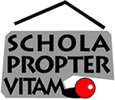   nám. Svobody 494, 696 62  StrážniceVýsledková listina přijímacích zkoušek                  1. kolo přijímacího řízeníV souladu s ustanovením § 60 odst. 3 a 4 a § 183 zákona č. 561/2004 Sb., o předškolním, základním, středním, vyšším odborném a jiném vzdělávání (školský zákon) v souladu s vyhláškou č. 353/2016 Sb., kterou se stanoví podrobnosti o organizaci přijímacího řízení    ke vzdělávání ve středních školách v platném znění, ředitelka střední školy, jejíž činnost vykonává Veřejnosprávní akademie a střední škola, s.r.o. zveřejňuje seznam přijatých uchazečů pod registračním číslem.68-43-M/01 – Veřejnosprávní činnost – denní forma studia65-42-M/01 – Hotelnictví68-43-M/01 – Veřejnosprávní činnost – distanční forma studia63-41-M/01 – Ekonomika a právo se sociálním zaměřenímSvůj úmysl vzdělávat se v dané střední škole potvrdí uchazeč nebo zákonný zástupce nezletilého uchazeče odevzdáním zápisového lístku ředitelce školy, která rozhodla o jeho přijetí ke vzdělávání, a to nejpozději do 10 pracovních dnů ode dne oznámení rozhodnutí      (tj. 12.05.2022 včetně). Zápisový lístek se také považuje za včas odevzdaný, pokud byl v této lhůtě předán k přepravě provozovateli poštovních služeb. Nepotvrdí-li uchazeč nebo zákonný zástupce nezletilého uchazeče odevzdání zápisového lístku úmysl vzdělávat se ve střední škole, v platném znění, zaniká posledním dnem dané lhůty právní účinky rozhodnutí o přijetí tohoto uchazeče ke vzdělávání ve střední škole. Ve Strážnici 29.04.2022Mgr. Petra Hanáčková, MBA v.r.							ředitelka školySpisová značkaBody celkemRozhodnutíVS 46/22107přijat/aVS 28/22102přijat/aVS 44/2299přijat/aVS 17/2296přijat/aVS 34/2296přijat/aVS 12/2295přijat/aVS 47/2295přijat/aVS 03/2291přijat/aVS 13/2291přijat/aVS 16/2289přijat/aVS 06/2286přijat/aVS 05/2285přijat/aVS 27/2284přijat/aVS 49/2284přijat/aVS 38/2282přijat/aVS 41/2280přijat/aVS 33/2278přijat/aVS 29/2277přijat/aVS 35/2275přijat/aVS 11/2274přijat/aVS 30/2274přijat/aVS 26/2272přijat/aVS 43/2272přijat/aVS 14/2271přijat/aVS 10/2270přijat/aSpisová značkaBody celkemRozhodnutíVS 37/2270přijat/aVS 45/2270přijat/aVS 25/2268přijat/aVS 36/2267přijat/aVS 07/2265přijat/aVS 50/2265přijat/aVS 31/2264přijat/aVS 24/2262přijat/aVS 48/2262přijat/aVS 22/2261přijat/aVS 04/2260přijat/aVS 15/2260přijat/aVS 39/2259přijat/aVS 08/2258přijat/aVS 01/2257přijat/aVS 40/2255přijat/aVS 02/2254přijat/aVS 20/2253přijat/aVS 09/2251přijat/aVS 32/2251přijat/aVS 23/2248přijat/aVS 19/2246přijat/aVS 21/2240přijat/aVS 18/22náhradní termínVS 42/22náhradní termínSpisová značkaBody celkemRozhodnutíHS 01/2290přijat/aHS 09/2288přijat/aHS 05/2281přijat/aHS 02/2277přijat/aHS 07/2277přijat/aHS 12/2277přijat/aHS 04/2274přijat/aHS 18/2273přijat/aHS 16/2267přijat/aHS 19/2267přijat/aHS 03/2266přijat/aHS 13/2263přijat/aHS 06/2257přijat/aHS 15/2257přijat/aHS 10/2253přijat/aHS 14/2251přijat/aHS 17/2241přijat/aHS 11/2240přijat/aHS 08/2239přijat/aSpisová značkaBody celkemRozhodnutíVSd 02/2243přijat/aVSd 03/2211přijat/aVSd 01/22--nepřijat/aSpisová značkaBody celkemRozhodnutíEP 08/22110přijat/aEP 02/2295přijat/aEP 06/2293přijat/aEP 05/2290přijat/aEP 09/2275přijat/aEP 07/2274přijat/aEP 13/2268přijat/aEP 10/2267přijat/aEP 11/2265přijat/aEP 15/2265přijat/aEP 14/2260přijat/aEP 12/2259přijat/aEP 03/2255přijat/aEP 01/2254přijat/aEP 04/22náhradní termín